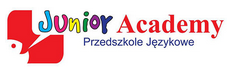 Harmonogram świąt, uroczystości i zajęć dodatkowych w przedszkolu w roku szkolnym 2022/2023DANCING DRAGONSHarmonogram w ciągu roku może ulec zmianie. Prosimy o sprawdzanie bieżących informacji w szatni przedszkolnej i na stronie internetowej.L.PUroczystośćTerminMistrz Języka AngielskiegoRaz w miesiącuDzień Smoka – imieniny grupy15 września 2022r. (czwartek)Dzień Pirata16 września 2022r. (piątek)Dzień Emotikona19 września 2022r. (poniedziałek)Ogólnopolski Dzień Przedszkolaka20 września 2022r. (wtorek)Pierwszy Dzień Jesieni/ Dzień Spadającego Liścia23 września 2022r. (piątek)Europejski Dzień Języków Obcych26 września 2022r. (poniedziałek)Dzień Głośnego Czytania29 września 2022r. (czwartek)Dzień Chłopaka30 września 2022r. (piątek)Światowy Dzień Zwierząt4 października 2022r. (wtorek)Columbus Day12 października 2022r.(środa)Światowy Dzień Warzyw i Owoców21 października 2022r. (piątek)Halloween – poznanie zwyczajów krajów anglojęzycznych28 października 2022r. (piątek)Dzień Myszki Miki18 listopada 2022r. (piątek)Światowy Dzień Życzliwości21 listopada 2022r. (poniedziałek)Thanksgiving – Święto Dziękczynienia24 listopada 2022r. (czwartek)St. Andrew’s Day/ Andrzejki30 listopada 2022r. (środa)Barbórka – Dzień Górnika5 grudnia 2022r. (poniedziałek)Mikołajki – zabawa z MikołajemGrudzień 2022r.Dzień Herbaty15 grudnia 2022r. (czwartek)Warsztaty Świąteczne z rodzicami/ teatrzyk świąteczny Grudzień 2022r.Zabawa choinkowaStyczeń 2023r.Dzień Babci i DziadkaStyczeń 2023r.Międzynarodowy Dzień LEGO27 stycznia 2023r. (piątek)Dzień Pizzy9 lutego 2023r. (czwartek)Walentynki/St. Valentine's Day14 lutego 2023r. (wtorek)Tłusty Czwartek16 lutego 2023r. (czwartek)Dzień Kota 17 lutego 2023r. (piątek)Shrove Tuesday21 lutego 2023r. (wtorek)Dzień Dinozaura27 lutego 2022r. (poniedziałek)Teatrzyk z rodzicamiZima lub wiosnaDzień Kobiet/Dziewczynek8 marca 2023r. (środa)Dzień Matematyki13 marca 2023r. (poniedziałek)St. Patrick’s Day17 marca 2023r.(piątek)Pierwszy Dzień Wiosny21 marca 2023r. (wtorek)Międzynarodowy Dzień Książki dla Dzieci3 kwietnia 2023r. (poniedziałek)Wiosenne Warsztaty Językowe z rodzicamiKwiecień 2023r.Dzień Ziemi21 kwietnia 2023r. (piątek)St. George’s Day - Dzień Świętego Jerzego21 kwietnia 2023r. (piątek) Dzień Polski28 kwietnia 2023r. (piątek)Elmer’s DayMaj 2023r.Dzień bez Śmiecenia11 maja 2023r. (czwartek)Dzień Kosmosu22 maja 2023r. (poniedziałek)Dzień Mamy i TatyMaj 2023r.Dzień Dziecka1 czerwca 2023r. (czwartek)Dzień Jojo6 czerwca 2023r. (wtorek)Zakończenie roku przedszkolnegoCzerwiec 2023r.Konkurs  plastyczno-techniczny o określonej tematyce2 razy w ciągu roku szkolnego 2022/2023